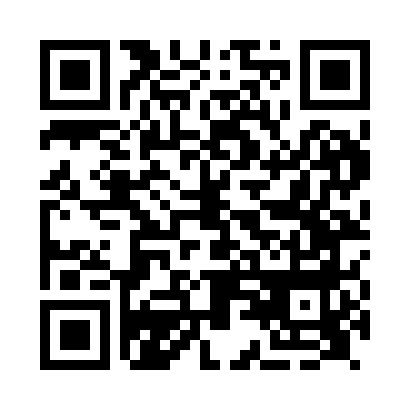 Prayer times for Kirkmichael, South Lanarkshire, UKMon 1 Jul 2024 - Wed 31 Jul 2024High Latitude Method: Angle Based RulePrayer Calculation Method: Islamic Society of North AmericaAsar Calculation Method: HanafiPrayer times provided by https://www.salahtimes.comDateDayFajrSunriseDhuhrAsrMaghribIsha1Mon3:024:421:227:0810:0211:422Tue3:034:431:237:0810:0211:423Wed3:034:441:237:0810:0111:424Thu3:044:451:237:0710:0111:425Fri3:044:461:237:0710:0011:416Sat3:054:471:237:079:5911:417Sun3:064:481:237:069:5811:418Mon3:064:491:247:069:5811:409Tue3:074:501:247:069:5711:4010Wed3:084:521:247:059:5611:4011Thu3:084:531:247:059:5511:3912Fri3:094:541:247:049:5411:3913Sat3:104:561:247:049:5211:3814Sun3:104:571:247:039:5111:3815Mon3:114:581:257:039:5011:3716Tue3:125:001:257:029:4911:3617Wed3:135:011:257:019:4711:3618Thu3:145:031:257:019:4611:3519Fri3:145:041:257:009:4411:3420Sat3:155:061:256:599:4311:3421Sun3:165:081:256:589:4111:3322Mon3:175:091:256:579:4011:3223Tue3:185:111:256:579:3811:3124Wed3:195:131:256:569:3711:3125Thu3:195:141:256:559:3511:3026Fri3:205:161:256:549:3311:2927Sat3:215:181:256:539:3111:2828Sun3:225:191:256:529:3011:2729Mon3:235:211:256:519:2811:2630Tue3:245:231:256:509:2611:2531Wed3:255:251:256:489:2411:24